    桃園市進出口商業同業公會 函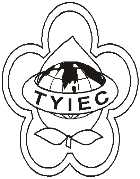          Taoyuan Importers & Exporters Chamber of Commerce桃園市桃園區春日路1235之2號3F           TEL:886-3-316-4346   886-3-325-3781   FAX:886-3-355-9651ie325@ms19.hinet.net     www.taoyuanproduct.org受 文 者: 夏暉物流有限公司 發文日期：中華民國110年2月1日發文字號：桃貿豐字第110026號附    件：主   旨：衛生福利部110年1月21日修正「即食鮮食食品標示作業指引」草案名稱為「即食鮮食散裝食品標示作業指引」1份，請查照。說   明：     ㄧ、依據桃園市政府衛生局110年1月27日桃衛食管字第         1100006974號函辦理。     二、旨揭草案可至衛生福利部食品藥物管理署網站            (http://www.fda.gov.tw)首頁>主題專區>食品標示         諮詢服務平台>其他相關資料專區項下查詢下載。     三、如對前開草案內容有任何意見者，請於食品藥物管理署發文日期之次日起14日內陳述意見或洽詢:  (一) 承辦機關：衛生福利部食品藥物管理署  (二) 地址:台北市南港區昆陽街161-2號  (三) 電話: 02-2787-7381  (四) 傳真: 02-2653-1062 (五) 電子信箱: pennylin94@fda.gov.tw理事長  簡 文 豐